ΕΝΤΥΠΟ ΠΡΟΣΦΟΡΑΣ(κατά το σύστημα του ενιαίου ποσοστού έκπτωσης - άρθρο 125 του Ν.4412/16)Της εργοληπτικής επιχείρησης ή κοινοπραξίας εργοληπτικών επιχειρήσεων………………………………………………………………………………………………………………………………………………………………………………………………………………………………………………………………………………………………………………………………………………………………………………………………………………………………………………………………………………………………...με έδρα τ………………………………………οδός……………………………………… αριθμ:…………….. ΤΚ…………………………………… Τηλ: …………………………………. Φαξ:……………………………...Προς:ΔΗΜΟ ΣΠΑΡΤΗΣ ΝΟΜΟΥ ΛΑΚΩΝΙΑΣΑφού έλαβα γνώση της Διακήρυξης της Δημοπρασίας του έργου που αναγράφεται στην επικεφαλίδα και των λοιπών στοιχείων Δημοπράτησης, καθώς και των συνθηκών εκτέλεσης του έργου αυτού, υποβάλλω την παρούσα προσφορά και δηλώνω ότι αποδέχομαι πλήρως και χωρίς επιφύλαξη όλα αυτά και αναλαμβάνω την εκτέλεση του έργου με το ακόλουθο ποσοστό έκπτωσης επί του Προϋπολογισμού της Μελέτης.ΠΡΟΣΦΟΡΑ ΠΟΣΟΣΤΟΥ ΕΚΠΤΩΣΗΣΕΡΓΟ: «Αναβάθμιση του συστήματος Δημοτικού φωτισμού Δ.Ε Σπάρτης»ΑΡΙΘ.ΜΕΛ: 2018/056ΠΡΟΫΠΟΛΟΓΙΣΜΟΣ : 70.000,00 € (με ΦΠΑ)Κ.Α. 20-7325.012ΧΡΗΜΑΤΟΔΟΤΗΣΗ: ΤΑΚΤΙΚΑΠροσφερόμενη έκπτωση σε ακέραιες μονάδες (%)Προσφερόμενη έκπτωση σε ακέραιες μονάδες (%)ΟλογράφωςΑριθμητικάΣπάρτη       -       - 2018        Ο Προσφέρων(Ονοματεπώνυμο υπογραφόντων και σφραγίδα εργοληπτικών επιχειρήσεων)Σπάρτη       -       - 2018        Ο Προσφέρων(Ονοματεπώνυμο υπογραφόντων και σφραγίδα εργοληπτικών επιχειρήσεων)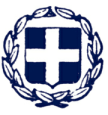 